Ondersteuningsplan1. Wie ik ben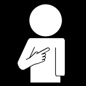 1. Wie ik benNaam:Geslacht:Geboortedatum:Rol in het gezin:Gezag [bij jeugdige]:Burgerlijke staat:Beroep:Straat en huisnummer:Postcode en woonplaats:Telefoon:Mail:2. Dit is mijn procesregisseur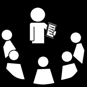 2. Dit is mijn procesregisseur2. Dit is mijn procesregisseur2. Dit is mijn procesregisseurOrganisatie:Naam:Telefoon:Mail:3. Deze mensen zijn bij mij betrokken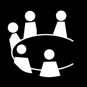 3. Deze mensen zijn bij mij betrokken3. Deze mensen zijn bij mij betrokken3. Deze mensen zijn bij mij betrokkenNaam:Dit is mijn:Telefoon:Mail:4. Toestemming geven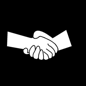 4. Toestemming gevenIk geef toestemming voor het 1Gezin1Plan1Regisseur overleg. Ik weet wat er besproken gaat worden. Ja /  Nee5. Aanleiding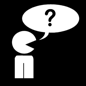 Wat is de aanleiding, vraag of zorg? Onderwerpen om iets over te vertellenBij de onderstaande vragen kan ik vertellen over:Hoe ik woon: 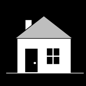 Huisvesting – Buurt of wijk – Vervoer - HuishoudenHoe het met mijn financiën gaat: 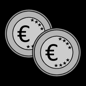 Inkomen – uitgaven – bestedingspatroon – administratie -  verzekeringenHoe mijn contact met anderen is: 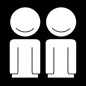 Gezin - Familie – Relaties en vrienden –Professionele contacten – Social media Hoe ik mij lichamelijk voel: 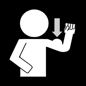 Eten – Drinken – Sport – Bewegen – Zelfzorg – Fysieke conditie – Ziekte - HandicapHoe ik mij psychisch voel: 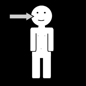 Welbevinden – Zelfzorg – Autonomie – Ziekte - HandicapHoe het met het invullen van de dag gaat: 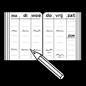 Werk (betaald of onbetaald) –– Activiteiten – School en Opleiding – Vrije tijdWat mij motiveert en zin geeft: 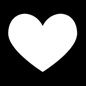 Drijfveren – Dromen en verlangens – Vertrouwen in de toekomst 6. Wat er goed gaat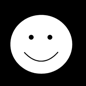 6. Wat er goed gaat6. Wat er goed gaatWat gaat er goed?Wie vind dat het goed gaat?Hoe zie ik dat het goed gaat?7. Zorgen die er zijn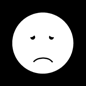 7. Zorgen die er zijn7. Zorgen die er zijnWat zijn de zorgen?Wie heeft deze zorg?Wat is het gevolg?8. Wat er al is gelukt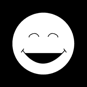 8. Wat er al is gelukt8. Wat er al is geluktWat heb ik gedaan?Wie of wat heeft mij hierbij geholpen?Wat was het resultaat?9.  Wat belangrijk is om te weten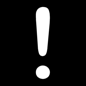 Wat is belangrijk om te weten over de afgelopen jaren?10. De toekomst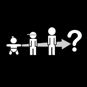 Zo wil ik dat mijn leven er over een jaar uitziet:11. Zorgen over onveiligheid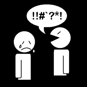 11. Zorgen over onveiligheidHeb ik zorgen over onvoldoende basiszorg of onveiligheid?Heb anderen zorgen over onvoldoende basiszorg of onveiligheid?Als er zorgen zijn, wordt het veiligheidsplan ook ingevuld. Ja /  Nee Ja /  Nee12. Doelen en acties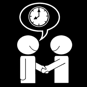 12. Doelen en acties12. Doelen en actiesa.Wie?a.Wat wil ik bereiken?a.Hoe ga ik dat doen?a.Wanneer heb ik dat behaald?a.Wie of wat helpt eventueel?a.Is het doel bereikt? Ja /  Nog niet /  Neeb.Wie?b.Wat wil ik bereiken?b.Hoe ga ik dat doen?b.Wanneer heb ik dat behaald?b.Wie of wat helpt eventueel?b.Is het doel bereikt? Ja /  Nog niet /  Neec.Wie?c.Wat wil ik bereiken?c.Hoe ga ik dat doen?c.Wanneer heb ik dat behaald?c.Wie of wat helpt eventueel?c.Is het doel bereikt? Ja /  Nog niet /  Nee13. Is er nog iets wat ik wil zeggen?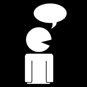 14. Het volgende overleg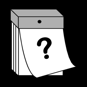 14. Het volgende overleg14. Het volgende overlegDatum:Tijd:Plaats:15. Bij het volgende overleg zijn aanwezig:15. Bij het volgende overleg zijn aanwezig:15. Bij het volgende overleg zijn aanwezig:15. Bij het volgende overleg zijn aanwezig:Naam:Dit is mijn:Telefoon:Mail: